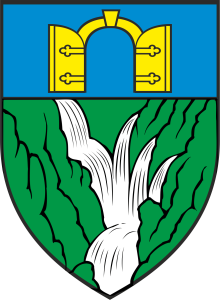 AKTI OPĆINSKOG VIJEĆANa temelju odredbi članka 86. stavaka 1. i 3. Zakona o prostornom uređenju („Narodne novine“, broj 153/13, 65/17, 114/18, 39/19, 98/19) i odredbe članka 31. Statuta Općine Zadvarje („Službeni glasnik Općine Zadvarje“, broj 03/09 i 02/13), Općinsko vijeće Općine Zadvarje na  5. sjednici održanoj 21.03.2022. godine, donosiO D L U K Uo izradi Izmjena i dopuna Prostornog plana uređenja Općine ZadvarjePREDMET ODLUKE I POLAZNE ODREDBEČlanak 1.(1) Ovom Odlukom pokreće se postupak izrade Izmjena i dopuna Prostornog plana uređenja Općine Zadvarje, u daljnjem tekstu: Izmjena i dopuna Plana. ("Službeni glasnik Općine Zadvarje", broj 2/06, 1/12, 5/16).(2) Nositelj izrade Izmjena i dopuna Plana je Jedinstveni upravni odjel Općine Zadvarje.PRAVNA OSNOVA ZA IZRADU IZMJENA I DOPUNA PLANAČlanak 2.(1) Pravna osnova za izradu i donošenje Izmjena i dopuna Plana utvrđena je člankom 86. stavak 1. i člankom 198. stavak 4. Zakona o prostornom uređenju („Narodne novine“, broj 153/13, 65/17, 114/18, 39/19, 98/19) (u daljnjem tekstu Zakon).(2) Izmjene i dopune Plana se izrađuju u skladu s odredbama Zakona, Pravilnikom o sadržaju, mjerilima kartografskih prikaza, obveznim prostornim pokazateljima i standardu elaborata prostornih planova („Narodne novine“ broj 106/98, 39/04, 45/04-ispravak, 163/04 i 9/11), Prostornim planom Splitsko-dalmatinske županije („Službeni glasnik Splitsko-dalmatinske županije", broj 1/03, 8/04, 5/05, 5/06-ispravak, 13/07, 9/13, 147/15-rješenja o ispravcima grešaka) i ostalim važećim propisima iz područja prostornog uređenja kao i posebnim propisima.RAZLOZI IZRADE IZMJENA I DOPUNA PLANAČlanak 3.(1) Razlozi za izradu Izmjena i dopuna Plana su slijedeći:potreba za proširenjem postojećeg grobljautvrđivanje lokacije i propisivanje uvjeta za izgradnju Azila za napuštene životinjeutvrđivanje lokacije i propisivanje uvjeta za izgradnju lovačkog domaširenje i/ ili preraspodjela građevinskog područja naselja i turističke zone „Ograde“izgradnja šetnice i njezinih pratećih sadržaja uz kanjon rijeke Cetine – „Šetnica Zadvarje“ (za koju je već izrađen idejni arhitektonsko-urbanistički projekt)izgradnja Zip line na predjelu Dubacagradnja akumulacije za potrebe navodnjavanja poljoprivrednih površinaprijenos elektroničkog oblika plana u službenu kartografsku projekciju RH (HTRS96/TM), sukladno zakonskim i pod zakonskim propisima kojima su propisani elektronički standardi prostornih planova (Zakon o prostornom uređenju - NN 153/13, 65/17, 114/18, 39/19; Uredba o informacijskom sustavu prostornog uređenja - NN 115/15). (Uslijed prijenosa grafičkog dijela na nove podloge moguća su manja odstupanja u površinama u odnosu na one iz važećeg PPUO-a.)ispravljanje uočenih tehničkih pogrešaka u tekstualnom i grafičkom dijelu plana, kao i ostale izmjene u tekstualnom i grafičkom dijelu u svrhu olakšanja provođenja plana (dopunjavanje, izmjena i prestrukturiranje Odredbi, izmjene grafičkih prostornih pokazatelja kako bi plan bio grafički jasniji i sl.).OBUHVAT IZMJENA I DOPUNA PLANAČlanak 4.(1) Prostorni obuhvat izmjena i dopuna Plana nalazi se unutar granica obuhvata važećeg Prostornog plana uređenja Općine Zadvarje.(2) Plan će se izmijeniti i dopuniti u grafičkom i tekstualnom dijelu.SAŽETA OCJENA STANJA U OBUHVATU IZMJENA I DOPUNA PLANAČlanak 5.(1) Prema posljednjem popisu stanovništva iz 2011. godine Općina Zadvarje je imala 292 stanovnika, što je blagi porast u odnosu na prethodna razdoblja, te je glavni cilj općinske vlasti nastavak tog trenda zadržavanjem mladih i privlačenjem mladih obitelji. Nedavnim usvajanjem Izmjena i dopuna urbanističkog plana uređenja naselja Zadvarje stvorili su se preduvjeti za darovanje zemljišta od strane Vlade RH Općini za stambeno zbrinjavanje mladih i mladih obitelji, a u infrastrukturno opremljenoj gospodarskoj zoni svoj smještaj pronalaze tvrtke i pogoni koji otvaraju nova radna mjesta. (2) Na temelju praćenja i ocjenjivanju stanja u prostoru, te osluškivanja potreba stanovnika i potencijalnih investitora, periodično se vrše izmjene i dopune prostornog plana uređenja kao dio kontinuiranog planiranja i uređenja prostora. Prostorni plan uređenja Općine Zadvarje donesen je u travnju 2006. godine, a zatim prvi put izmijenjen i dopunjen u travnju 2012. i drugi put u kolovozu 2016.Ocjenom stanja u prostoru ustanovljeno je slijedeće:- Općina Zadvarje ima veliki turistički potencijal: prirodne krajolike, najveći vodopad u Dalmaciji, srednjevjekovnu tvrđavu, poznati robno – stočni sajam te se zadnjih godina profilirala kao baza i polazišna točka za mnoge avanturističke aktivnosti, posebno canyoning. U tom duhu je pokrenut i projekt uređenja Šetnice Zadvarje uz kanjon rijeke Cetine s odmorištima, vidikovcima, Zip line-om, Mlinicom, Centralinom, Tunelom, Bunkerom, ulaznim paviljonom za posjetitelje Duaron te parkiralištem za osobna vozila i autobuse.- Na području Općine djeluje lovačko društvo koje se brinu o lovištima, a Strategija razvoja turizma Općine Zadvarje je prepoznala potencijal lovnog turizma kao dio sportsko-rekreacijskog turizma temeljenog na očuvanom okolišu, međutim ne postoji lovački dom u kojem bi grupa lovaca mogla prenoćiti, skloniti se za vrijeme nepogode, odmoriti se i blagovati.- Kako bi se stvorili bolji preduvjeti za uzgoj različitih poljoprivrednih kultura, potrebno je omogućiti realizaciju sustava navodnjavanja. I s turističkog aspekta poljoprivredna proizvodnja predstavlja potencijal koji se može povezati s različitim oblicima turističke ponude (ekoturizam, agroturizam i sl.)- Iskazani interesi za gradnju nisu uvijek u skladu s raspodjelom građevinskog područja.- S obzirom na običaj ovog podneblja da se ljudi pokapaju u svojim rodnim mjestima, javlja se potreba za proširenjem postojećeg groblja.(3) Od posljednje izmjene i dopune Prostornog plana prošle su četiri i pol godine, u tom je periodu Zakon o prostornom uređenju kojim je regulirano prostorno uređenje doživio četiri izmjene (NN 153/13, 65/17, 114/18, 39/19 i 98/19), ali došlo je do promjena i donošenja niza drugih zakonskih i podzakonskih akata, [izmjene Zakona o gradnji (NN 153/13, 20/17, 39/19 i 125/19), novi Pravilnik o jednostavnim građevinama i radovima (NN 112/17, 34/18, 36/19, 98/19, 31/20), izmjene Zakona o zaštiti okoliša (NN 80/13, 153/13, 78/15, 12/18, 118/18), izmjene Zakona o zaštiti prirode (NN 80/13, 15/18, 14/19, 127/19), novi Zakon o vodama (NN 66/19), izmjena Zakona o cestama (NN 84/11, 22/13, 54/13, 148/13, 92/14, 110/19), izmjene Zakona o zaštiti i očuvanju kulturnih dobara (NN 69/99, 151/03, 157/03, 100/04,  87/09, 88/10, 61/11, 25/12, 136/12, 157/13, 152/14 , 98/15, 44/17, 90/18, 32/20, 62/20) i brojni drugi](4) U trenutku pripreme ove Odluke o izradi Izmjena i dopuna plana više razine – Prostornog plana Splitsko dalmatinske županije je u fazi Konačnog prijedloga.CILJEVI I PROGRAMSKA POLAZIŠTA IZMJENA I DOPUNA PLANAČlanak 6.(1) Ciljevi i programska polazišta Izmjena i dopuna plana obuhvaćaju:usklađenje sa zakonskim i podzakonskim aktima važećim u trenutku donošenja ove Odlukeusklađenje s Prostornim planom Splitsko-dalmatinske županije, odnosno njegovim izmjenama i dopunama koje se provode istodobno s izradom izmjena i dopuna ovog Planausklađenje s rješenjima, uvjetima i smjernicama javnopravnih tijelaproširenje groblja sv. Ante na k.č. 568 i 571/1 k.o. Žeževicaizgradnja Lovačkog doma na dijelu k.č.z 2655/1 k.o. Žeževicaizgradnja Azila za napuštene životinje na k.č.z. 6718/1 k.o. Žeževicaispitivanje mogućnosti širenja i/ ili preraspodjele građevinskih područja naselja sukladno zakonskim ograničenjima i uvjetima Prostornog plana Splitsko-dalmatinske županijestvaranje planskih pretpostavki za izgradnju Šetnice Zadvarje uz kanjon rijeke Cetine s odmorištima, vidikovcima, Zip line-om, Mlinicom, Centralinom, Tunelom, Bunkerom, ulaznim paviljonom za posjetitelje Duaron kao njezine polazišne točke te parkiralištem za osobna vozila i autobuse, a sve prema Idejnom arhitektonsko-urbanističkom projektu uređenja Šetnice Zadvarje, kojeg je izradila tvrtka PIN STUDIO d.o.o. iz Zadra u svibnju 2019. godine,mogućnost izgradnje Zip line na predjelu Dubaca na k.č.z. 6972, 6719/1, 6727/1, 6727/2, 6728/2 i 6741/2 sve k.o. Žeževicagradnja akumulacije za potrebe navodnjavanja polja na k.č. 662/1 k.o. Žeževicaispitivanje mogućnosti proširenja ili preoblikovanja turističke zone u naselju „Ograde“ (T1) omogućavanje manjih izmjena namjene površina i uvjeta uređenja koje nisu protivne javnom interesu, ukoliko se za to ukaže potrebaotklanjanje uočenih neusklađenosti i/ili nedostataka i ispravljanje uočenih tehničkih pogrešaka u grafičkom i tekstualnom dijelu Planaostale izmjene u tekstualnom i grafičkom dijelu u svrhu olakšanja provođenja plana STRUČNE PODLOGE POTREBNE ZA IZRADU IZMJENA I DOPUNA PLANAČlanak 7.(1) Prije donošenja ove odluke, prethodno je pribavljeno mišljenje Upravnog odjela za zaštitu okoliša, komunalne poslove, infrastrukturu i investicije Splitsko-dalmatinske županije o potrebi provedbe postupka ocjene o potrebi strateške procjene, odnosno strateške procjene sukladno članku 66. stavku 1. Zakona o zaštiti okoliša (NN 80/13, 153/13, 78/15, 12/18 i 118/18) kojim se utvrđuje da je za lzmjene i dopune PPUO-a potrebno provesti postupak ocjene o potrebi strateške procjene utjecaja plana na okoliš.(2) Za potrebe izrade Izmjena i dopuna Plana koristiti će se vektorski zapis grafičkog dijela važećeg Prostornog plana uređenja Općine Zadvarje, te ažurirani digitalni katastarski plan za k.o. Žeževica i k.o. Katuni koje Općina preuzima od Državne geodetske uprave, Područnog ureda za katastar Split.(3) Za izradu izmjena i dopuna Plana koristiti će se sva raspoloživa dokumentacija prostora koju iz područja svog djelokruga osiguravaju javnopravna tijela.(4) Stručne podloge iz ovog članka će osigurati Nositelj izrade Izmjena i dopuna Plana.NAČIN PRIBAVLJANJA STRUČNIH RJEŠENJA ZA IZMJENE I DOPUNE PLANAČlanak 8.Stručna rješenja osigurat će pravna osoba koja ispunjava uvjete za obavljanje djelatnosti prostornog uređenja propisane posebnim zakonom a sukladno podacima, planskim smjernicama i dokumentaciji tijela i osoba određenih posebnim propisima.POPIS JAVNOPRAVNIH TIJELA ODREĐENIH POSEBNIM PROPISIMA KOJA DAJU ZAHTJEVE ZA IZRADU IZMJENA I DOPUNA PLANA TE DRUGIH SUDIONIKA KORISNIKA PROSTORA KOJI TREBAJU SUDJELOVATI U IZRADI IZMJENA I DOPUNA PLANAČlanak 9.(1) U smislu članka 90. Zakona javnopravna tijela određena posebnim propisima sudjelovat će u izradi Izmjena i dopuna na način da će biti zatraženi njihovi zahtjevi za izradu izmjena i dopuna Plana (podaci, planske smjernice i propisani dokumenti) koje treba poštivati u izradi Nacrta prijedloga Izmjena i dopuna Plana, a koja se odnose na predmet izmjena i dopuna iz članaka 3. i 6. ove Odluke. Ista tijela će biti pozvana na javnu raspravu u postupku izrade Izmjena i dopuna plana.(2) Utvrđuje se popis javnopravnih tijela iz stavka 1. ovog članka:Ministarstvo prostornoga uređenja, graditeljstva i državne imovine, Ulica Republike Austrije 20, 10000 ZagrebMinistarstvo kulture i medija, Uprava za zaštitu kulturne baštine, Konzervatorski odjel u Splitu, Porinova 1, 21000 SplitSplitsko - dalmatinska županija, Upravni odjel za zaštitu okoliša, komunalne poslove, infrastrukturu i investicije, Domovinskog rata 2, 21 000 SplitMinistarstvo poljoprivrede, Ulica grada Vukovara 78, 10000 ZagrebMinistarstvo obrane, Uprava za materijalne resurse, Sektor za vojnu infrastrukturu i zaštitu okoliša, Služba za vojno graditeljstvo i energetsku učinkovitost, Trg kralja Petra Krešimira IV br. 1 10000 ZagrebMinistarstvo unutarnjih poslova - Ravnateljstvo civilne zaštite, Područni ured civilne zaštite Split, Moliških Hrvata 1, 21 000 SplitMinistarstvo unutarnjih poslova, Služba inspekcijskih poslova Split, Trg Hrvatske bratske zajednice 9, 21000, SplitHrvatski operator prijenosnog sustava d.o.o. (HOPS), Prijenosno područje Split, Ljudevita Posavskog 5, 21000 SplitHEP - Operator distribucijskog sustava d.o.o., Elektrodalmacija Split, Odsjek razvoja, Poljička cesta 73, 21 000 SplitHrvatska regulatorna agencija za mrežne djelatnosti (HAKOM), Ulica Roberta Frangeša Mihanovića 9, 10110 ZagrebHrvatske vode, Vodnogospodarski odjel za slivove južnoga Jadrana, Vukovarska 35, 21 000 SplitVodovod d.o.o. za vodoopskrbu i odvodnju, Četvrt Vrilo 6, 21310 Omiš Hrvatske ceste, Poslovna jedinica Split, Ruđera Boškovića 22, 21000 SplitŽupanijska uprava za ceste Split, Ruđera Boškovića 22, 21000 SplitPlinacro d.o.o., Sektor transporta plina, Savska cesta 88a, 10000 Zagreb(3) Ako se tijekom izrade Izmjena i dopuna Plana ukaže potreba, u postupak izrade mogu se uključiti i drugi sudionici(4) Javnopravna tijela određena posebnim propisima, odnosno ovom Odlukom, moraju u zahtjevima iz stavka 1. ovog članka odrediti važeće propise i njihove odredbe, te druge stručne i ostale dokumente na kojima temelje svoje zahtjeve u obuhvatu Izmjena i dopuna. Ako to tijela i osobe ne učine, nositelj izrade takve zahtjeve nije dužan poštivati, ali je to dužan posebno obrazložiti.(5) Javnopravna tijela iz stavka 2. ovog članka dužna su svoje zahtjeve (podatke, planske smjernice i propisane dokumente) iz stavka 1. ovog članka dostaviti Nositelju izrade u roku od najviše 30 dana od dostave poziva za dostavu zahtjeva.PLANIRANI ROK ZA IZRADU IZMJENA I DOPUNA PLANA ODNOSNO NJEGOVIH POJEDINIH FAZAČlanak 10.(1) Za izradu Izmjena i dopuna Plana planiraju se sljedeći okvirni rokovi:za pribavljanje zahtjeva javnopravnih tijela za izradu Izmjena i dopuna Plana: 30 dana od dana primitka poziva za dostavom zahtjevaza izradu Nacrta prijedloga Izmjena i dopuna Plana: 45 dana od dana dostave zahtjeva javnopravnih tijela, odnosno isteka roka za dostavu istihza izradu i utvrđivanje Prijedloga za javnu raspravu: 5 dana od dana prihvaćanja Nacrta prijedlogaza provedbu javne rasprave s javnim uvidom u Prijedlog Izmjena i dopuna Plana: 8-15 danaza razmatranje primjedbi i izradu Izvješća o provedenoj javnoj raspravi: 15 dana od proteka roka za davanje pisanih prijedloga i primjedbi tijekom javne raspraveza izradu Nacrta konačnog prijedloga Izmjena i dopuna Plana: 10 dana od izrade Izvješća o provedenoj javnoj raspraviza izradu i utvrđivanje Konačnog prijedloga Plana: 5 dana od dana prihvaćanja Nacrta konačnog prijedlogaza donošenje Izmjena i dopuna – 15 dana nakon pribavljanja suglasnosti Ministarstva sukladno članku 108. Zakona(2) Unutar planiranih okvirnih rokova moguća su odstupanja u slučaju nepredviđenih razrada, usuglašavanja i poslova tijekom izrade Izmjena i dopuna Plana. Unutar rokova iz ovog članka nije sadržano vrijeme potrebno za pribavljanje propisanih mišljenja i suglasnosti.(3) Ukoliko dođe do ponavljanja javnih rasprava o Prijedlogu izmjena i dopuna plana iz Zakonom propisanih razloga, rokovi će se odgovarajuće produžiti ili skratiti.IZVORI FINANCIRANJA IZRADE IZMJENA I DOPUNA PLANAČlanak 11.(1) Izmjene i dopune Plana financiraju se iz sredstava proračuna Općine Zadvarje. PRIJELAZNE I ZAVRŠNE ODREDBEČlanak 12.(1) Nositelj izrade lzmjena i dopuna PPUO-a obvezuje se:o izradi Izmjena i dopuna prostornog plana obavijestiti javnost te susjedne gradove i općine, sukladno članku 88. Zakona,po objavi, ovu Odluku dostaviti u lnformacijski sustav prostornog uređenja,po objavi, ovu Odluku dostaviti tijelima iz članka 9. s pozivom za dostavu zahtjeva za izradu lzmjena i dopuna PPUO-a,dostaviti ovu Odluku Zavodu za prostorno uređenje Splitsko-dalmatinske županije, sukladno članku 86. Zakona.(2) Ova Odluka stupa na snagu osmog dana od dana objave u „Službenom glasniku Općine Zadvarje“.                                                                                       Predsjednik                                                                                    Toni   PopovićKlasa: 021-01/22-01/5Urbroj: 2155/04-02-22-1Zadvarje,21.03.2022. godinePredsjednik Općinskog vijećaToni  Popović